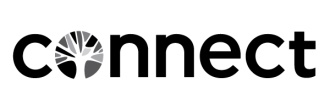 CODE OF CONDUCTTemplate for Parent CouncilsThis Code of Conduct is to help the office bearers and committee understand their role as a Parent Council memberThis template was prepared by Connect.  You are welcome to use this template.  However, if you do, please acknowledge Connect.About ConnectWe offer our Members a wide range of benefits including: September 2020Connect, Mansfield Traquair Centre, 15 Mansfield Place, Edinburgh, EH3 6BBTel: 0131 474 6199Email: info@connect.scot 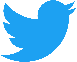 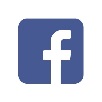 Website: www.connect.scot  	                  ConnectScot                        	 @connect_scotMembers shouldsupport the ethos and values of the Parent Council and make it a welcoming group for all parents/carers, co-opted members, and guestsbe aware of equality and fairnessfeel like their work makes a difference to the school communitytreat everyone as an equal and always be respectful towards each otherensure guests leave meetings with a positive view of the Parent Council and what it is trying to achieverespect and keep to the decisions made at Parent Council meetingsbe involved and help out wherever possiblework with the utmost integrity, especially when dealing with financial mattersunderstand that all PC members are responsible for Parent Council fundsdeclare any conflict of interest (for example, if someone is a teacher) and avoid situations which could cause improper conductcomply with the demands of external regulatory bodies, for example OSCR for those groups that have charitable statusbe aware only members of the Parent Council have a right to vote.Members should notundermine the decision-making of the Parent Council by expressing opposing views out with meetingsdiscuss personal issues relating to children, parents, or school staffpost content on social media that is negative or abusive towards anyone in the school or local communityspeak with the media on behalf of the Parent Council without prior agreementParent Council meetingseveryone should be given a chance to speak and to be heard, directed by the Chairall speakers should address the Chairmembers should contribute constructively at meetingseach contribution should be valued and respectedno-one should leave a meeting feeling belittled or excludeddecisions will be made in the best interests of the whole school communityif a vote is required, everyone on the Parent Council will get a vote and decisions will be made on a majority basis (with the Chair having the casting vote, if necessary); the result should be respected by all Parent Council members.ReviewThis policy will be reviewed every (insert number of years) to ensure it remains up-to-date and relevant.DeclarationI confirm I have read and understood (insert name of organisation)’s Code of Conduct and will act in accordance to it.  I understand that if I act in a way considered to undermine the objectives of the Parent Council, my membership shall cease if the majority of parent members agree.  This will be confirmed in writing by the Chair/other office bearer.I am connected with this organization in my capacity as a                           Member of the committee  £                          Volunteer                                £                          Member of staff                     £membership-linked insuranceConnect’s Annual Lecturefree Information Sessions, both face-to-face and onlineadvice and support by email and telephoneour Backchat termly newsletter and regular eNewslettersa wide variety of leaflets and other resourcesaccess to the Members’-only section of Connect’s website